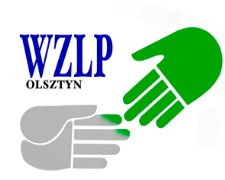      WOJEWÓDZKI   ZESPÓŁ   LECZNICTWA
PSYCHIATRYCZNEGOZP.3322.57.2022OGŁOSZENIE O WSZCZĘCIU POSTĘPOWANIA W SPRAWIE BEZPRZETARGOWEGO ZAMÓWIENIA PUBLICZNEGOWojewódzki Zespół Lecznictwa Psychiatrycznego w Olsztynie zapraszado złożenia oferty cenowej nadostawę materiałów medycznychCPV 33141110-4, 33771200-7, 33141420-0, 33141000-0, 33770000-8, 38412000-6, 33141310-6, 33141320-9, 33141220-8. Szczegółowe zestawienie asortymentowo – ilościowe znajduje się w załączniku nr 2 – Formularz cenowy będącym integralną częścią niniejszego ogłoszenia.Dopuszcza się składanie ofert częściowych - tylko pełne pakiety – liczba pakietów 9. Oferty z niepełnymi pakietami będą odrzucone. Oferty złożone bez załącznika nr 2 – Formularz cenowy, będą odrzucone.Dostarczane produkty powinny być nowe bez śladów uszkodzeń, w oryginalnych opakowaniach producenta z widocznym logo, symbolem produktu, terminem przydatności do użytku z instrukcją obsługi.Zamawiający wymaga aby jakość przedmiotu zamówienia była zgodna z obowiązującymi normami jakości. Warunek będzie spełniony, jeżeli z treści złożonych dokumentów będzie wynikało, że oferowany przedmiot zamówienia spełnia wymogi określone w ustawie o Substancjach chemicznych i ich mieszaninach (Dz. U. z 2022 r. poz. 1816 ze zm.).Wykonawca będzie zobowiązany do dostarczenia przedmiotu zamówienia do siedziby zamawiającego (odpowiednio pakiety od 1 do 9 - do magazynu) z zastrzeżeniem, że dostawy będą sukcesywne stosownie do potrzeb.Zamawiający podaje wielkość opakowań, tak aby była możliwa obiektywna ocena. W przypadku dysponowania innymi opakowaniami, należy przeliczyć wartość posiadanego opakowania do wartości opakowań przedstawionych przez zamawiającego. Zaleca się aby opakowania nie odbiegały znacznie od zaproponowanych, tak żeby możliwe było zamawianie danego asortymentu partiami. Do zaproponowanych środków należy dołączyć informację potwierdzającą wymagania stawiane przez zamawiającego.Zamawiający dokona oceny ważnych ofert i wyłoni wykonawcę na podstawie najniższej ceny – 100%.Wykaz załączników i dokumentów, jakie mają dostarczyć Wykonawcy w celu potwierdzenia spełnienia warunków udziału w postępowaniu: Formularz ofertowy;Formularz cenowy;Aktualny odpis z właściwego rejestru albo aktualne zaświadczenie o wpisie do ewidencji działalności gospodarczej, wystawione nie wcześniej niż 6 miesięcy przed upływem składania ofert;Próbki wyrobu (pakiet nr 5 oraz 8);Zdjęcie (pakiet 3 pozycja 4 – gruszka);Powyższe dokumenty muszą być podpisana przez osobę (osoby) upoważnioną do reprezentowania firmy, zgodnie z formą reprezentacji oferenta, określoną w rejestrze handlowym lub innym dokumencie właściwym do organizacji firmy oferenta. Upoważnienie (pełnomocnictwo) do podpisania oferty winno być dołączone do oferty, o ile nie wynika z innych dokumentów załączonych przez oferenta.Określenie miejsca, sposobu i terminów składania ofert.Ofertę należy przesłać do dnia 25.11.2022 r. do godz. 9:30  w następujący sposób:w zamkniętej kopercie z napisem „Dostawa materiałów medycznych” przesłać na adres Zamawiającego,Wojewódzki Zespół Lecznictwa Psychiatrycznego w OlsztynieAl. Wojska Polskiego 35, 10-228 Olsztyn (sekretariat), lubzłożyć osobiście w siedzibie Zamawiającego w sekretariacie, pok. 39, lubprzesłać w formie skanu na adres przetargi@wzlp.pl podpisaną przez osobę upoważnioną, lubprzesłać ofertę opatrzoną kwalifikowalnym podpisem elektronicznym, podpisem osobistym lub podpisem zaufanym na adres e-mail: przetargi@wzlp.pl podpisaną przez osobę upoważnioną.Próbki należy złożyć zgodnie z lit. a) lub b).W przypadku poczty elektronicznej dowód transmisji danych oznacza, że Wykonawca otrzymał korespondencję w momencie jej przekazania przez Zamawiającego, niezależnie od ewentualnego potwierdzenia faktu jej otrzymania. Zamawiający nie ponosi odpowiedzialności za niesprawne działanie urządzeń Wykonawcy.Liczy się data otrzymania oferty, a nie data stempla pocztowego.Jednocześnie zamawiający informuje, że ilości podane w zapytaniu są ilościami szacunkowymi i zastrzega sobie, że po zapoznaniu się z pełną ofertą może zlecić realizację zamówienia w niepełnym zakresie. Dostawy będą realizowane sukcesywnie przez okres 12 miesięcy od daty podpisania umowy z zapewnieniem realizacji dostaw na własny koszt i ryzyko do magazynu zamawiającego. Ustawy o zamówieniach publicznych do tego zapytania na podstawie art. 2 ust. 1 pkt 1, nie stosuje się.Dodatkowe informacje dotyczące przedmiotu zamówienia można uzyskać w godz. 9:00 – 14:00  pod numerem tel. 89 678 53 68 Beata Aneszko  - sprawy merytoryczne dotyczące produktu89 678 53 44 Izabela Adrjan – sprawy proceduralneW przypadku wybrania Państwa oferty zostaną Państwo powiadomieni telefonicznie lub e-mailowo.Termin związania z ofertą: 30 dni od dnia upływu ostatecznego terminu składania ofert.Zamawiający zastrzega możliwość unieważnienia zapytania ofertowego w całości lub w części na każdym etapie postępowania, bez podania przyczyn.Zamawiający zastrzega sobie prawo dodatkowych negocjacji cenowych z oferentami.Oferentom nie przysługuje zwrot kosztów poniesionych w związku z uczestnictwem w niniejszym postępowaniu.Olsztyn, 17.11.2022 r.                                            	                                                                                                                                                                                                                      z up. Dyrektora Zastępca Dyrektora ds. Lecznictwa                 w Olsztynie Lek. Małgorzata Borkowska-Sztachańska            / podpis na oryginale/